ATTACHMENT ESurvey to Test Awareness and Perceptions of EPA’s Safer Choice Label:General Adult Population SurveyOMB Control No. 2070-0189Approval expires 02/28/17   The annual public burden for this collection of information is estimated at 0.33 hours per response. Responses will be private to the extent permitted by law. This is a voluntary collection; respondents do not have to respond if there is no OMB control number. Send comments on the Agency's need for this information, the accuracy of the provided burden estimates, and any suggested methods for minimizing respondent burden, including through the use of automated collection techniques to the Director, Collection Strategies Division, U.S. Environmental Protection Agency (2822T), 1200 Pennsylvania Ave., NW, Washington, D.C. 20460. Include the OMB control number in any correspondence. Do not send the completed application to this address.Survey for EPA Safer ChoiceAwareness and Perceptions of Safer Choice Label General Adult Population SurveyThe survey below is designed to test awareness and perceptions of the primary Safer Choice label. In the event that EPA needs to test awareness and perceptions of the alternate fragrance-free label, the same survey will be used, with the addition of four questions. Are you familiar with a labeling program implemented by the U.S. Environmental Protection Agency (EPA) that enables consumers to select products that can help protect the environment and are safer for people, families, and pets?YesNo [SKIP to Q3] What is the name of the labeling program? [Open-ended]For 15 years, the U.S. Environmental Protection Agency (EPA) has implemented a voluntary labeling program that enables consumers to select products that can help protect the environment and are safer for families and pets. This labeling program, called ”Safer Choice,” evaluates human health and environmental concerns associated with traditional and alternative chemicals in a variety of products, including commonly used household cleaning products. Products that meet EPA’s Safer Choice Standard for Safer Products are allowed to carry the Safer Choice label. When you see the Safer Choice label on a product it means the Safer Choice scientific review team has screened each ingredient for potential human health and environmental effects and has determined the product contains only those ingredients that pose the least concern. Now that you have heard more about the labeling program, do you recall hearing or seeing anything about this labeling program?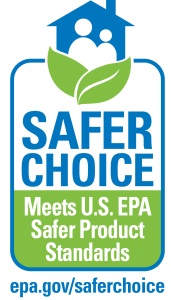 YesNo  Have you seen this label on any products you have purchased?  (show image of label)YesNo  Based on what you now know about the labeling program, how likely are you to use the Safer Choice label to help you select a product to purchase?Extremely likelyVery likelySomewhat likelySlightly likelyNot at all likelyPlease answer the following questions about the program name and visual design of the Safer Choice label (show image of label). On a scale from 1 to 5, where 1 indicates that you “strongly disagree”, and 5 indicates that you “strongly agree,” please indicate how much you agree or disagree with each of the following statements.Have you seen products with this label in stores where you shop for household goods?YESNOI don’t knowHave you purchased a product with this label in the past six months?YESNOI don’t knowWhat would most motivate you to purchase products with this label? [PLEASE SELECT ONE RESPONSE ONLY]If it was cost competitiveIf it was easy to locate on store shelvesIf there was scientific information readily available to support claimsIf I had a coupon to encourage me to buy the productIf it was proven to be safer for children and animalsI would not purchase products with  this labelOPTIONAL QUESTIONS ON LOGO VARIATION (could be fragrance free version, industrial version, or pesticides version).In addition to the general design, there is a variation of the Safer Choice logo. Please answer the following questions as they relate to this variation.LOGO VARIATIONOn a scale from 1 to 5, where 1 indicates that you “strongly disagree”, and 5 indicates that you “strongly agree,” please indicate how much you agree or disagree with each of the following statements.OPTIONAL FRAGRANCE FREE DESIGN QUESTIONSIn addition to the general design, there is a “fragrance free” label for products. Please answer the following questions as they relate to the fragrance free design.FRAGRANCE FREE DESIGN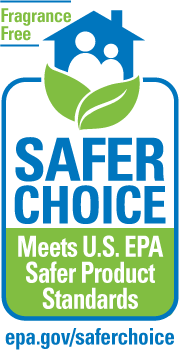 On a scale from 1 to 5, where 1 indicates that you “strongly disagree”, and 5 indicates that you “strongly agree,” please indicate how much you agree or disagree with each of the following statements.Strongly Disagree1Somewhat Disagree2Neutral - don’t agree or disagree3Somewhat Agree4Strongly Agree51I would notice this label if I saw it on a product or packaging2The label is attractive and appealing3The visual design is effective in showing that the product is safer for people and families 4The visual design is effective in showing that the product helps protect the environment 5The name “Safer Choice” is effective in showing that the product is safer for people and families6The name “Safer Choice” is effective in showing that the product helps protect the environment7The tagline “Meets U.S. EPA Safer Product Standards” is credible8This label is a useful resource for shoppers9I would use this label to help me decide which product to buyStrongly Disagree1Somewhat Disagree2Neutral - don’t agree or disagree3Somewhat Agree4Strongly Agree51I prefer to buy [fragrance free] products for my [family or workplace]2I buy [fragrance free] products on a regular basis (at least once a month)3The label is effective in showing that the product is [fragrance free]4I would use this label to help me decide which product to buyStrongly Disagree1Somewhat Disagree2Neutral - don’t agree or disagree3Somewhat Agree4Strongly Agree51I prefer to buy fragrance free products for my family2I buy fragrance free products on a regular basis (at least once a month)3The label is effective in showing that the product is fragrance free4I would use this label to help me decide which product to buy